Технологическая карта конспекта  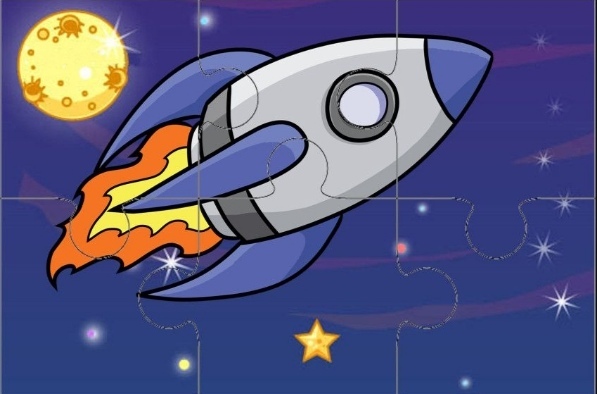 СтудентБорисова Арина Александровна Образовательные областиХудожественно-эстетическая область Тема занятия«День космонавтики» Возрастная группаПодготовительная группа (6-7 лет)ЦельСоздание ракеты на прозрачном рисовальном мольберте Задачи:Образовательная: закреплять умения рисовать по памяти и с натуры; учить замечать их характерные особенности передавая форму, строение, величину, пропорции, цвета Коррекционно-развивающая: развивать связанную диалогическую и монологическую речь между воспитателем и ребенком, между детьми; развивать ориентировку в пространстве.Воспитательная: воспитывать доброжелательное и уважительное отношение между детьми Дополнительные задачиРазвитие мелкой моторикиРазвитие чувства коллективизма Развитие доброжелательности  Планируемые результатыДети нарисовали ракету на прозрачном рисовальном мольберте Подготовительная работаБеседа с детьми на тему дружбы, общенияМатериалы и оборудованиеПрозрачным рисовальный мольберт, гуашь, непроливайки, кисти, ватные палочки, губки, влажные салфетки №Этап работыЗадачи этапаДеятельность педагогаМетоды, форма и приёмыПредполагаемая деятельность детейПланируемый результат1Организационно-мотивационный этапСоздание интереса детей к теме Воспитатель подготовила заранее среду где будет проводить свое занятие.В: Ребята, а какое время года у нас с вами наступило? Д:(Весна)В: Верна, это весна! А какие праздники вы знаете, которые приходят вместе с весной? Д: (перечисляют) В: Хорошо, ребята посмотрите на столе у нас лежат картинки там спрятался какой-то из праздников, но картинки перепутаны нам нужно с вами собрать полноценную картинку, сможем это сделать и узнать какой же праздник у нас там скрывается? Д:Да.Словесный (беседа – вопрос ответ)Наглядный (картинки) Дети слушают воспитателя  и ведут беседу Создание интереса детей к теме.2Основной этап-----2.1Этап постановки проблемыСоздание проблемной ситуацииВ: Ребята наш садик участвует в конкурсе и нам нужно помочь нашему садику выиграть, хотели бы вы ему помочь? Д: Да.В: А как мы можем это сделать? Д:(предполагают) В: Ребята посмотрите у нас с вами есть прозрачный рисовальный мольберт, вы знаете что это? Д: да (а если нет, то это мольберт из стекла и рамы из дощечек, для рисования с двух сторон) В: Как вы думаете как он нам может помочь в конкурсе? Д: Мы может нарисовать на нем космос и тдВ: Верно. Словесный метод (беседа – вопрос ответ) Дети слушают воспитателя и ищут пути решения проблемы Создана проблемная ситуация для детей 2.2Этап ознакомления с материаломПланирование. Выбор способов и средств достижения целиВ: Ребята посмотрите сегодня мы с вами будем работать не на листе бумаги, а на необычном прозрачном рисовальном мольберте. Вы знаете, что это? Д: да (а если нет, то это мольберт из стекла и рамы из дощечек, для рисования с двух сторон).В: Давайте посмотрим, что же у нас с вами на столе еще есть? Д: Ватные палочки, кисточки, краски, стаканчики, салфетки, губки.В: Да верно, сегодня мы с вами будем рисовать не только кистями, но и ватными палочками.В: С палочками мы работаем так же аккуратно, смачиваем лишнюю влагу убирает за края стаканчика, обмакиваем в краске и делает рисунок точечно, оставляя точки, это могут быть звезды, метеориты и тд.Словесный метод (беседа вопрос ответ) Наглядный метод (показ материала) Просматривают и знакомиться с материалом, с которым им предстоит сегодня работать Выбрали материал, средства и способы достижения цели.2.3Этап практического решения проблемыОвладение действиями способами решения проблемыВ: Но перед началом нашей работы нам нужно провести с вами пальчиковую гимнастику: - На луне жил звездочет, он планетам вел учет. Меркурий – 1, Венера – 2, 3 – Земля, 4 – Марс, 5 – Юпитер, 6 – Сатурн, 7 – Уран, 8 -Нептун, 9 – дальше всех Плутон, кто не видит выйдет вон.После пальчиковой гимнастики дети приступают к рисованию на прозрачном рисовальном мольберте, в процессе, деятельности детей, воспитатель спрашивает детей, что они решили рисовать вместе и кто за что отвечает, почему именно это они решили нарисовать.    Практический метод (совместная деятельность) Делают пальчиковую гимнастику и приступают к рисованию на прозрачном рисовальной мольберте Овладеть действиями, способами, которые помогут решить данную проблему.3Заключительный этапОбобщить полученный опыт, Сформировать навыки самооценки.В: Молодцы, ребята у вас не плохо получился космос. Давайте же сделает фото нашего рисунка вместе с вами и пошлем фото на сайт где будет проходить наш конкурс и после узнаем какое место вы с вами выиграли. (сделали фото) Ребята, а что же мы с вами сегодня делали? На чем мы с вами рисовали? А чем мы это делали? В чем у вас возникла сложность? У вас все сразу получилось и вам понадобилась помощь? А теперь посмотрите на стол вы видите смайлы грустные и веселые, выберите смайл, который вам соответствует веселый – это мне понравилась моя работа, грустный не понравилась. Почему? Спасибо за занятие..Словесный метод (беседа- вопрос ответ) Дети вместе с воспитателям проводят самоанализ и отвечают на его вопросы, и после получают медали от кукол за помощьОбобщить полученный опыт в работе и увидеть сформировавшийся навык самоанализа (оценки).